    БОЙОРОК                                                                                                   РАПОРЯЖЕНИЕ«09»  январь 2019 й.                          №  7/1                              «09» января 2019 г.О назначении ответственного лица за эксплуатацию  ПУМ 4853 на базе трактора МТЗ 82,1			В целях  обеспечения надлежащей эксплуатации  ПУМ 4853 на базе трактора МТЗ 82,1 в решении производственных вопросов по благоустройству  территории сельского поселения Казанский сельсовет распоряжаю:Закрепить ПУМ 4853 на базе трактора МТЗ 82,1, завод № 533 (8202 1559), государственный знак 02 МС 6983, год выпуска 2017  год за трактористом Латыповым А.Р.Контроль за исполнением  данного распоряжения  возложить на главу сельского поселения Казанский сельсовет Юмагузина В.Ф.Глава сельского поселения                                      В.Ф. ЮмагузинС распоряжением ознакомлен                                     А.Р.Латыпов    БОЙОРОК                                                                                                   РАПОРЯЖЕНИЕ  «24»  апрель 2019 й.                          №  24/1                              «24» апреля 2019 г.О закреплении тракторного прицепа		   В целях  обеспечения надлежащей эксплуатации  тракторного прицепа НЕФАЗ – 2 ПТМ5 в решении производственных вопросов по благоустройству  территории сельского поселения Казанский сельсовет распоряжаю:                 1.Закрепить тракторный прицеп заводской номер XI 1F 2ПТМ 50 К 6000799, регистрационный знак 02 МУ 3053 год выпуска 2019 год за трактористом Латыповым А.Р.       2.Контроль за исполнением  данного распоряжения  оставляю за собой.  Глава сельского поселения                                      В.Ф. Юмагузин	     С распоряжением ознакомлен			           А.Р.ЛатыповБАШҡОРТОСТАН  РЕСПУБЛИКАҺЫӘЛШӘЙ РАЙОНЫМУНИЦИПАЛЬ РАЙОНЫНЫҢКАЗАНКА АУЫЛ СОВЕТЫАУЫЛ БИЛӘМӘҺЕХАКИМИӘТЕ(БАШҡОРТОСТАН РЕСПУБЛИКАҺЫӘЛШӘЙ РАЙОНЫКАЗАНКА АУЫЛ СОВЕТЫ)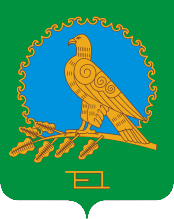               АДМИНИСТРАЦИЯСЕЛЬСКОГО ПОСЕЛЕНИЯКАЗАНСКИЙ СЕЛЬСОВЕТМУНИЦИПАЛЬНОГО РАЙОНААЛЬШЕЕВСКИЙ РАЙОНРЕСПУБЛИКИ БАШКОРТОСТАН(КАЗАНСКИЙ СЕЛЬСОВЕТАЛЬШЕЕВСКОГО  РАЙОНАРЕСПУБЛИКИ БАШКОРТОСТАН)БАШҡОРТОСТАН  РЕСПУБЛИКАҺЫӘЛШӘЙ РАЙОНЫМУНИЦИПАЛЬ РАЙОНЫНЫҢКАЗАНКА АУЫЛ СОВЕТЫАУЫЛ БИЛӘМӘҺЕХАКИМИӘТЕ(БАШҡОРТОСТАН РЕСПУБЛИКАҺЫӘЛШӘЙ РАЙОНЫКАЗАНКА АУЫЛ СОВЕТЫ)              АДМИНИСТРАЦИЯСЕЛЬСКОГО ПОСЕЛЕНИЯКАЗАНСКИЙ СЕЛЬСОВЕТМУНИЦИПАЛЬНОГО РАЙОНААЛЬШЕЕВСКИЙ РАЙОНРЕСПУБЛИКИ БАШКОРТОСТАН(КАЗАНСКИЙ СЕЛЬСОВЕТАЛЬШЕЕВСКОГО  РАЙОНАРЕСПУБЛИКИ БАШКОРТОСТАН)